Mise en situation: Voir la photo et donner des réponses aux questions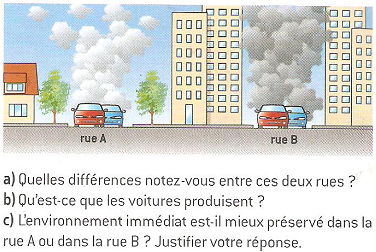 DuréeNiveauUnitéMatière2h2. A.CLa matière Physique chimieRéférencesOutils didactiquesObjectifsSavoir fairePré -requis-Guide pédagogie -Internet- Des livres de PC - Ordinateur.- Projecteur.- Manuel de      physique    chimie-Photos- Documents. - Connaître une définition  de la pollution de l’air.- Connaître les sources des polluant de l’air.-Savoir les risques de  la pollution de l'air .-Savoir comment on peut limiter la pollution de l’air .A la fin de la deuxième étape de l’enseignement secondaire collégial, en s’appuyant sur des attributions écrites et ∕ ou illustrées , l’apprenant doit être capable de résoudre une situation - problème concernant la matière ,en intégrant ses pré -requis liés au l’air qui nous entoure ; quelques propriétés de l’air et ses constituants ; les molécules et les atomes ; les combustions ; les transformations chimiques ; les matières naturelles et synthétiques et la pollution de l’air.-Les mélanges.-L'air -L'atmosphère- Les combustions. - Les réactions chimiques .-Les matières naturelles et matières synthétiques .EtapesLes activitésLes activitésEvaluationEtapesEnseignantApprenantEvaluationI-La pollution de l’air . II-Risques de pollution de l'air .III- Réduire la pollution de l'air.- Demander  aux élèves de donner une définition de la pollution de l’air d’après ses recherches .- Demander  aux élèves de voir des photos  consernant les sources de la pollution de l’air .- Demander  aux élèves de distinguer entre  les différentes sources polluants d’air .- Demander aux élèves de tirer une  conclusion .- Demander  aux élèves de donner des risques de la pollution de l'air sur la santé et l’environnement d’après ses recherches .- Demander  aux élèves de voir des photos pour enrichir ces risques.-Organise la discussion et explique - Demander aux élèves de tirer une  conclusion .- Demander  aux élèves de donner des solutions pour réduire la pollution de l'air d’après ses recherches .-Organise la discussion et explique - Demander aux élèves de tirer une  conclusion .- Les apprenants définissent  la pollution de l’air . - Font attention  et voient et  les photos. - Citent  les sources naturelleset les sources industrielles .- Donnent des exemples .- Les apprenants tirent une conclusion .- Les apprenants donnent des risques de la pollution de l'air. - Les apprenants voient et analysent les photos .-Discutent et comprennent les phénomènes résultent de la pollution de l’air .- Les apprenants tirent une conclusion .- Les apprenants donnent des solutions pour réduire  la pollution de l'air.- Les apprenants s’engagent à les précautions contre  la pollution de l'air .- Les apprenants tirent une conclusion .Exercices 1-2-3-4